Colegio Santa María de Guadalupe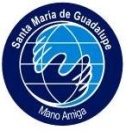 Asignatura de Lenguaje:Estimados padres y apoderados del III° B, les informó que en la asignatura de Lenguaje deberá su hijo (a), realizar la lectura del libro: 1984, autor Geoge Orwell.Esta actividad cambia a la prueba de diagnóstico, esta semana de desconexión de clases, es importante asignar el tiempo para realizar esta actividad, la fecha de la evaluación de esta lectura la enviara el profesor o miss una vez de vuelta de la semana de desconexión.Los libros serán retirados hoy lunes 7 de junio desde las 10:00 hasta las 12:00, pero ya se organizado para ser retirados por un apoderado más ejemplar para el padre que tenga problemas en ese horario poder retirarlos en el domicilio del apoderado.                           Departamento de Lenguaje Colegio Santa Maria de Guadalupe